DEFI 6 : bouche trouDéfi :Des triangles de la mosaïque sont tombés. Combien faut-il de triangles pour boucher le trou ?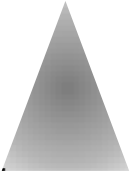 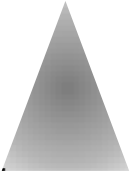 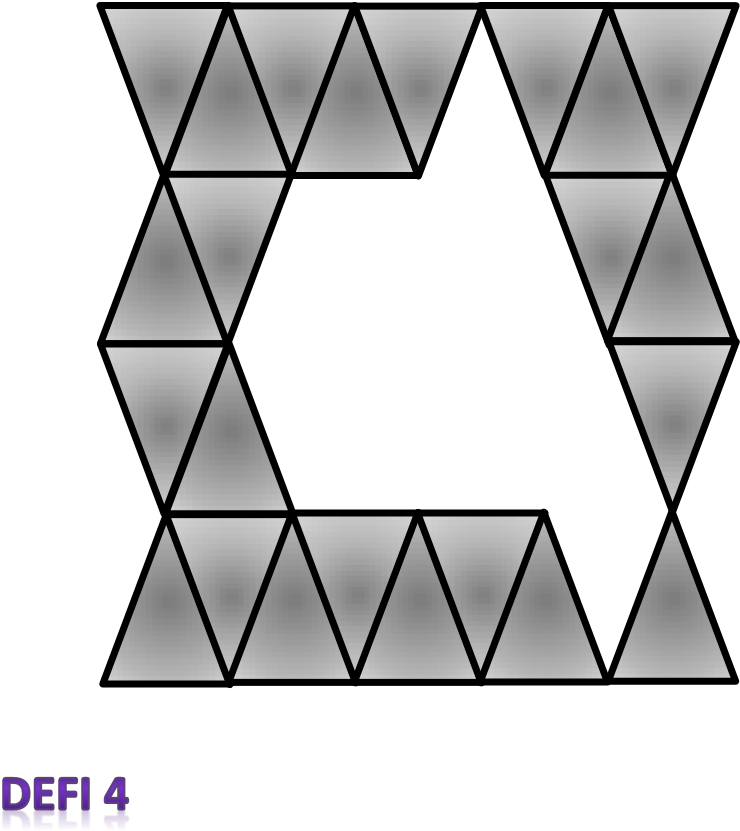 Réponse :